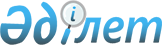 О бюджете сельского округа Каракум на 2021-2023 годыРешение Аральского районного маслихата Кызылординской области от 31 декабря 2020 года № 472. Зарегистрировано Департаментом юстиции Кызылординской области 8 января 2021 года № 8113.
      В соответствии пункта 2 статьи 75 кодекса Республики Казахстан от 4 декабря 2008 года "Бюджетный кодекс Респубики Казахстан" и с пунктом 2-7 статьи 6 закона Республики Казахстан от 23 января 2001 года "О местном государственном управлении и самоуправлении в Республике Казахстан" Аральский районный маслихат РЕШИЛ:
      1. Утвердить бюджет сельского округа Каракум на 2021-2023 годы согласно приложениям 1, 2, и 3 в том числе на 2021 год в следующих объемах:
      1) доходы – 42 878 тысяч тенге, в том числе:
      налоговые поступления – 5 433 тысяч тенге;
      неналоговые поступления – 90 тысяч тенге;
      поступления от продажи основного капитала – 0;
      поступления трансфертов – 37 355 тысяч тенге;
      2) затраты – 45 177,5 тысяч тенге;
      3) чистое бюджетное кредитование – 0;
      бюджетные кредиты – 0;
      погашение бюджетных кредитов – 0;
      4) сальдо по операциям с финансовыми активами – 0; 
      приобретение финансовых активов – 0;
      поступления от продажи финансовых активов государства – 0;
      5) дефицит (профицит) бюджета – - 2 299,5 тысяч тенге;
      6) финансирование дефицита (использование профицита бюджета) – 2 299,5 тысяч тенге.
      Сноска. Пункт 1 - в редакции решения Аральского районного маслихата Кызылординской области от 29.04.2021 № 37 (вводится в действие с 01.01.2021).


      2. Настоящее решение вводится в действие с 1 января 2021 года и подлежит официальному опубликованию. Бюджет сельского округа Каракум на 2021 год
      Сноска. Приложение 1 - в редакции решения Аральского районного маслихата Кызылординской области от 29.04.2021 № 37 (вводится в действие с 01.01.2021). Бюджет сельского округа Каракум на 2022 год Бюджет сельского округа Каракум на 2023 год
					© 2012. РГП на ПХВ «Институт законодательства и правовой информации Республики Казахстан» Министерства юстиции Республики Казахстан
				
      Председатель внеочередной шестьдесят шестой сессии Аральского районного маслихата 

Ж. Баймырзаев

      Секретарь Аральского районного маслихата 

Д. Мадинов
Приложение 1 к решениюАральского районного маслихатаот "31" декабря 2020 года № 472
Категория 
Категория 
Категория 
Категория 
Сумма, тысяч тенге
Класс
Класс
Класс
Сумма, тысяч тенге
Подкласс
Подкласс
Сумма, тысяч тенге
Наименование
Сумма, тысяч тенге
1
2
3
4
5
1. Доходы
42 878
1
Налоговые поступления
5 433
04
Hалоги на собственность
5 433
1
Hалоги на имущество
26
3
Земельный налог
77
4
Налог на транспортнве средства
5330
2
Неналоговые поступления
90
01
Доходы от государственной собственности
90
5
Доходы от аренды имущества, находящегося в государственной собственности
90
3
Поступления от продажи основного капитала
0
4
Поступления трансфертов
37 355
02
Трансферты из вышестоящих органов государственного управления
37 355
3
Трансферты из районного (города областного значения) бюджета
37 355
Функциональная группа
Функциональная группа
Функциональная группа
Функциональная группа
Сумма, тысяч тенге
Администратор бюджетных программ
Администратор бюджетных программ
Администратор бюджетных программ
Сумма, тысяч тенге
Программа
Программа
Сумма, тысяч тенге
Наименование
Сумма, тысяч тенге
2. Затраты
45 177,5
01
Государственные услуги общего характера
21 831,4
124
Аппарат акима города районного значения, села, поселка, сельского округа
21 831,4
001
Услуги по обеспечению деятельности акима города районного значения, села, поселка, сельского округа
21 831,4
07
Жилишно- коммунальное хозяйство
1 862
124
Аппарат акима города районного значения, села, поселка, сельского округа
1 862
008
Освещение улиц населенных пунктов
1 457
009
Обеспечение санитарии населенных пунктов
405
08
Культура, спорт, туризм и информационное пространство
21 386
124
Аппарат акима города районного значения, села, поселка, сельского округа
21 386
006
Поддержка культурно-досуговой работы на местном уровне
21 386
15
Трансферты
98,1
124
Аппарат акима города районного значения, села, поселка, сельского округа
98,1
048
Возврат неиспользованных (недоиспользованных) целевых трансфертов
98,1
3.Чистое бюджетное кредитование
0
Бюджетные кредиты
0
5
Погашение бюджетных кредитов
0
4. Сальдо по операциям с финансовыми активами
0
Приобретение финансовых активов
0
5. Дефицит (профицит) бюджета
- 2 299,5
6. Финансирование дефицита (использование профицита) бюджета
2 299,5
8
Используемые остатки бюджетных средств
2 299,5
1
Свободные остатки бюджетных средств
2 299,5
01
Свободные остатки бюджетных средств
2 299,5
2
Остатки бюджетных средств на конец отчетного периода
0
01
Остатки бюджетных средств на конец отчетного периода
0Приложение 2 к решениюАральского районного маслихатаот 31 декабря 2020 года № 472
Категория 
Категория 
Категория 
Категория 
Сумма на 

2022 год

(тысяч тенге)
Класс
Класс
Класс
Сумма на 

2022 год

(тысяч тенге)
Подкласс
Подкласс
Сумма на 

2022 год

(тысяч тенге)
Наименование
Сумма на 

2022 год

(тысяч тенге)
1
2
3
4
5
1. Доходы
40 121
1
Налоговые поступления
5 650
04
Hалоги на собственность
5 650
1
Hалоги на имущество
27
3
Земельный налог
80
4
Hалог на транспортные средства
5 543
2
Неналоговые поступления
94
01
Доходы от государственной собственности
94
5
Доходы от аренды имущества, находящегося в государственной собственности
94
4
Поступления трансфертов
34 377
02
Трансферты из вышестоящих органов государственного управления
34 377
3
Трансферты из бюджета района (города областного значения) 
34 377
Функциональная группа
Функциональная группа
Функциональная группа
Функциональная группа
Сумма на 

2022 год
Администратор бюджетных программ
Администратор бюджетных программ
Администратор бюджетных программ
Сумма на 

2022 год
Программа
Программа
Сумма на 

2022 год
Наименование
Сумма на 

2022 год
2. Расходы
40 121
01
Государственные услуги общего характера
19 669
124
Аппарат акима города районного значения, села, поселка, сельского округа
19 669
001
Услуги по обеспечению деятельности акима города районного значения, села, поселка, сельского округа
19 669
07
Жилищно-коммунальное хозяйство
1 936
124
Аппарат акима города районного значения, села, поселка, сельского округа
1 936
008
Освещение улиц населенных пунктов
1 515
009
Обеспечение санитарии населенных пунктов
421
08
Культура, спорт, туризм и информационное пространство
18 516
124
Аппарат акима города районного значения, села, поселка, сельского округа
18 516
006
Поддержка культурно-досуговой работы на местном уровне
18 516
3.Чистое бюджетное кредитование
Бюджетные кредиты
5
Погашение бюджетных кредитов
4. Сальдо по операциям с финансовыми активами
Приобретение финансовых активов
5. Дефицит (профицит) бюджета
6. Финансирование дефицита (использование профицита) бюджетаПриложение 3 к решениюАральского районного маслихатаот 31 декабря 2020 года № 472
Категория 
Категория 
Категория 
Категория 
Сумма на 

2023 год

(тысяч тенге)
Класс
Класс
Класс
Сумма на 

2023 год

(тысяч тенге)
Подкласс
Подкласс
Сумма на 

2023 год

(тысяч тенге)
Наименование
Сумма на 

2023 год

(тысяч тенге)
1
2
3
4
5
1. Доходы
40 121
1
Налоговые поступления
5 650
04
Hалоги на собственность
5 650
1
Hалоги на имущество
27
3
Земельный налог
80
4
Hалог на транспортные средства
5 543
2
Неналоговые поступления
94
01
Доходы от государственной собственности
94
5
Доходы от аренды имущества, находящегося в государственной собственности
94
4
Поступления трансфертов
34 377
02
Трансферты из вышестоящих органов государственного управления
34 377
3
Трансферты из бюджета района (города областного значения) 
34 377
Функциональная группа
Функциональная группа
Функциональная группа
Функциональная группа
Сумма на 

2023 год
Администратор бюджетных программ
Администратор бюджетных программ
Администратор бюджетных программ
Сумма на 

2023 год
Программа
Программа
Сумма на 

2023 год
Наименование
Сумма на 

2023 год
2. Расходы
40 121
01
Государственные услуги общего характера
19 669
124
Аппарат акима города районного значения, села, поселка, сельского округа
19 669
001
Услуги по обеспечению деятельности акима города районного значения, села, поселка, сельского округа
19 669
07
Жилищно-коммунальное хозяйство
1 936
124
Аппарат акима города районного значения, села, поселка, сельского округа
1 936
008
Освещение улиц населенных пунктов
1 515
009
Обеспечение санитарии населенных пунктов
421
08
Культура, спорт, туризм и информационное пространство
18 516
124
Аппарат акима города районного значения, села, поселка, сельского округа
18 516
006
Поддержка культурно-досуговой работы на местном уровне
18 516
3.Чистое бюджетное кредитование
Бюджетные кредиты
5
Погашение бюджетных кредитов
4. Сальдо по операциям с финансовыми активами
Приобретение финансовых активов
5. Дефицит (профицит) бюджета
6. Финансирование дефицита (использование профицита) бюджета